INDICAÇÃO Nº 5815/2016Sugere ao Poder Executivo Municipal que proceda ao conserto de buraco próximo ao portão (lado de dentro) do Horto Medicinal localizado na Rua Hélio Caldas no Cruzeiro do Sul.Excelentíssimo Senhor Prefeito Municipal, Nos termos do Art. 108 do Regimento Interno desta Casa de Leis, dirijo-me a Vossa Excelência para sugerir ao setor competente que proceda ao conserto de buraco próximo ao portão (lado de dentro) do Horto Medicinal localizado na Rua Hélio Caldas no Cruzeiro do Sul.Justificativa:Fomos procurados por munícipes, usuários do local, solicitando essa providencia, pois, segundo eles devido as chuvas formou-se um buraco próximo ao portão (lado de dentro) do Horto Medicinal, que está causando transtornos e dificultando o acesso.Plenário “Dr. Tancredo Neves”, em 08 de Dezembro de 2016.José Luís Fornasari                                                  “Joi Fornasari”Solidariedade                                                    - Vereador -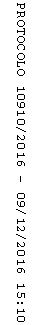 